                SPELLING BEE RACE  “FIRST EDITION 2017/2018”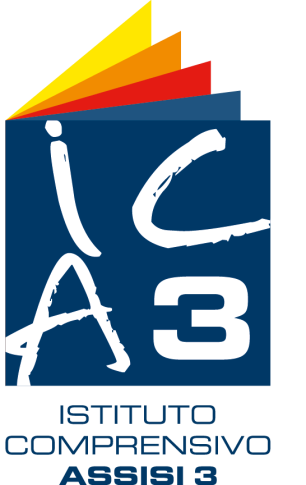 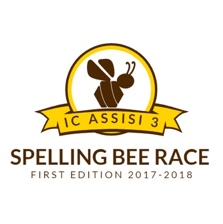 FINALISTI CLASSI TERZE DELLA SCUOLA PRIMARIA “FIRST EDITION 2017/2018”FINALISTI CLASSI TERZE DELLA SCUOLA PRIMARIA “FIRST EDITION 2017/2018”FINALISTI CLASSI TERZE DELLA SCUOLA PRIMARIA “FIRST EDITION 2017/2018”FINALISTI CLASSI TERZE DELLA SCUOLA PRIMARIA “FIRST EDITION 2017/2018”FINALISTI CLASSI TERZE DELLA SCUOLA PRIMARIA “FIRST EDITION 2017/2018”FINALISTI CLASSI TERZE DELLA SCUOLA PRIMARIA “FIRST EDITION 2017/2018”FINALISTI CLASSI TERZE DELLA SCUOLA PRIMARIA “FIRST EDITION 2017/2018”3°A PRIMARIA MILANI DI PALAZZOFossa FrancescoIuliano Antonio MattiasJacaj ChiaraSantucci Riccardo3°B PRIMARIA MILANI DI PALAZZOGorietti M. RacheleMeschini MatildePetrelli CaterinaTardioli GuidoVynnychuk Mattvii3°B PRIMARIA MILANI DI PALAZZOGorietti M. RacheleMeschini MatildePetrelli CaterinaTardioli GuidoVynnychuk Mattvii3°B PRIMARIA MILANI DI PALAZZOGorietti M. RacheleMeschini MatildePetrelli CaterinaTardioli GuidoVynnychuk Mattvii3°A PRIMARIA MASI DI PETRIGNANOCosco GiuseppePazzaglia IreneSirci AntonlucaTomassini TommasoTrubbianelli Aurora3°A PRIMARIA MASI DI PETRIGNANOCosco GiuseppePazzaglia IreneSirci AntonlucaTomassini TommasoTrubbianelli Aurora3°B PRIMARIA MASI DI PETRIGNANOBamarouf HajarBianchi LeonardoBrunacci NicholasOurida NassimTomassini FilippoVINCITORE CLASSI TERZE 2017/2018: Bianchi Leonardo (4^B – Masi)VINCITORE CLASSI TERZE 2017/2018: Bianchi Leonardo (4^B – Masi)VINCITORE CLASSI TERZE 2017/2018: Bianchi Leonardo (4^B – Masi)VINCITORE CLASSI TERZE 2017/2018: Bianchi Leonardo (4^B – Masi)VINCITORE CLASSI TERZE 2017/2018: Bianchi Leonardo (4^B – Masi)VINCITORE CLASSI TERZE 2017/2018: Bianchi Leonardo (4^B – Masi)VINCITORE CLASSI TERZE 2017/2018: Bianchi Leonardo (4^B – Masi)FINALISTI CLASSI QUARTE DELLA SCUOLA PRIMARIA “FIRST EDITION 2017/2018”FINALISTI CLASSI QUARTE DELLA SCUOLA PRIMARIA “FIRST EDITION 2017/2018”FINALISTI CLASSI QUARTE DELLA SCUOLA PRIMARIA “FIRST EDITION 2017/2018”FINALISTI CLASSI QUARTE DELLA SCUOLA PRIMARIA “FIRST EDITION 2017/2018”FINALISTI CLASSI QUARTE DELLA SCUOLA PRIMARIA “FIRST EDITION 2017/2018”FINALISTI CLASSI QUARTE DELLA SCUOLA PRIMARIA “FIRST EDITION 2017/2018”FINALISTI CLASSI QUARTE DELLA SCUOLA PRIMARIA “FIRST EDITION 2017/2018”4°A PRIMARIA MILANI DI PALAZZOBugiantelli ClaudioFarrinelli AminaLahlali RyanMoccaldo MatteoPoliseno Donatella4°A PRIMARIA MILANI DI PALAZZOBugiantelli ClaudioFarrinelli AminaLahlali RyanMoccaldo MatteoPoliseno Donatella4°A PRIMARIA MILANI DI PALAZZOBugiantelli ClaudioFarrinelli AminaLahlali RyanMoccaldo MatteoPoliseno Donatella4°A PRIMARIA MASI DI PETRIGNANOBolletta VittoriaCalzolari GiorgiaEugeni MartaMattioli AnnaTaddei Cosimo4°A PRIMARIA MASI DI PETRIGNANOBolletta VittoriaCalzolari GiorgiaEugeni MartaMattioli AnnaTaddei Cosimo4°B PRIMARIA MASI DI PETRIGNANOBallarani AndreaBazzucca AlessioBerellini RebeccaFalaschi GiuliaScarponi Gianmarco4°B PRIMARIA MASI DI PETRIGNANOBallarani AndreaBazzucca AlessioBerellini RebeccaFalaschi GiuliaScarponi GianmarcoVINCITORE CLASSI QUARTE 2017/2018: Bugiantelli Claudio (4°A Milani)VINCITORE CLASSI QUARTE 2017/2018: Bugiantelli Claudio (4°A Milani)VINCITORE CLASSI QUARTE 2017/2018: Bugiantelli Claudio (4°A Milani)VINCITORE CLASSI QUARTE 2017/2018: Bugiantelli Claudio (4°A Milani)VINCITORE CLASSI QUARTE 2017/2018: Bugiantelli Claudio (4°A Milani)VINCITORE CLASSI QUARTE 2017/2018: Bugiantelli Claudio (4°A Milani)VINCITORE CLASSI QUARTE 2017/2018: Bugiantelli Claudio (4°A Milani)FINALISTI CLASSI QUINTE DELLA SCUOLA PRIMARIA“FIRST EDITION 2017/2018”FINALISTI CLASSI QUINTE DELLA SCUOLA PRIMARIA“FIRST EDITION 2017/2018”FINALISTI CLASSI QUINTE DELLA SCUOLA PRIMARIA“FIRST EDITION 2017/2018”FINALISTI CLASSI QUINTE DELLA SCUOLA PRIMARIA“FIRST EDITION 2017/2018”FINALISTI CLASSI QUINTE DELLA SCUOLA PRIMARIA“FIRST EDITION 2017/2018”FINALISTI CLASSI QUINTE DELLA SCUOLA PRIMARIA“FIRST EDITION 2017/2018”FINALISTI CLASSI QUINTE DELLA SCUOLA PRIMARIA“FIRST EDITION 2017/2018”5°A PRIMARIA MILANI DI PALAZZOEucaliptus AnnaFalchetti SoniaGuerciolini GiorgioOmoregbee Victory BrightTimi Giacomo5°A PRIMARIA MILANI DI PALAZZOEucaliptus AnnaFalchetti SoniaGuerciolini GiorgioOmoregbee Victory BrightTimi Giacomo4°B PRIMARIA MILANI DI PALAZZODozzini TommasoFortini GiovanniKrifa MatteoOmoregbee Joshua BrightRodriguez Gonzales Samantha4°B PRIMARIA MILANI DI PALAZZODozzini TommasoFortini GiovanniKrifa MatteoOmoregbee Joshua BrightRodriguez Gonzales Samantha5°A PRIMARIA MASI DI PETRIGNANOCapuano LaviniaCicchi MartinaFerrari AuroraGhiandoni EdoardoPastorelli Filippo5°A PRIMARIA MASI DI PETRIGNANOCapuano LaviniaCicchi MartinaFerrari AuroraGhiandoni EdoardoPastorelli Filippo5°B PRIMARIA MASI DI PETRIGNANOBetti GloriaBianchi GinevraLiguori MicheleOurida AmirScarchini MatteoVINCITORE CLASSI QUINTE 2017/2018: Fortini Giovanni (5°B – Milani)VINCITORE CLASSI QUINTE 2017/2018: Fortini Giovanni (5°B – Milani)VINCITORE CLASSI QUINTE 2017/2018: Fortini Giovanni (5°B – Milani)VINCITORE CLASSI QUINTE 2017/2018: Fortini Giovanni (5°B – Milani)VINCITORE CLASSI QUINTE 2017/2018: Fortini Giovanni (5°B – Milani)VINCITORE CLASSI QUINTE 2017/2018: Fortini Giovanni (5°B – Milani)VINCITORE CLASSI QUINTE 2017/2018: Fortini Giovanni (5°B – Milani)FINALISTI CLASSI PRIME DELLA SCUOLA SECONDARIA“FIRST EDITION 2017/2018”FINALISTI CLASSI PRIME DELLA SCUOLA SECONDARIA“FIRST EDITION 2017/2018”FINALISTI CLASSI PRIME DELLA SCUOLA SECONDARIA“FIRST EDITION 2017/2018”FINALISTI CLASSI PRIME DELLA SCUOLA SECONDARIA“FIRST EDITION 2017/2018”FINALISTI CLASSI PRIME DELLA SCUOLA SECONDARIA“FIRST EDITION 2017/2018”FINALISTI CLASSI PRIME DELLA SCUOLA SECONDARIA“FIRST EDITION 2017/2018”FINALISTI CLASSI PRIME DELLA SCUOLA SECONDARIA“FIRST EDITION 2017/2018”1°A SECONDARIA F. PENNACCHICapezzali MartinaChiorri MiriamEugeni AlessandroTerracciano FrancescaVedovelli Ilaria1°A SECONDARIA F. PENNACCHICapezzali MartinaChiorri MiriamEugeni AlessandroTerracciano FrancescaVedovelli Ilaria1°B SECONDARIA F. PENNACCHIBagarolo VivianaEugeni NicolaFilippucci BenedettaMoccaldo MartinaPazzaglia Emanuele1°B SECONDARIA F. PENNACCHIBagarolo VivianaEugeni NicolaFilippucci BenedettaMoccaldo MartinaPazzaglia Emanuele1°C SECONDARIA F. PENNACCHIBarsacchi FilippoGaudenzi AriannaPimpinelli VeronikaPitari ValentinoPunzi Sebastiano1°C SECONDARIA F. PENNACCHIBarsacchi FilippoGaudenzi AriannaPimpinelli VeronikaPitari ValentinoPunzi Sebastiano1°D SECONDARIA F. PENNACCHIBallarani GiorgiaBolletta EdoardoCiammarughi EmmaSchiano FilippoMancinelli ChiaraVINCITORE CLASSI PRIME 2017/2018: Eugeni Alessandro (1°A)VINCITORE CLASSI PRIME 2017/2018: Eugeni Alessandro (1°A)VINCITORE CLASSI PRIME 2017/2018: Eugeni Alessandro (1°A)VINCITORE CLASSI PRIME 2017/2018: Eugeni Alessandro (1°A)VINCITORE CLASSI PRIME 2017/2018: Eugeni Alessandro (1°A)VINCITORE CLASSI PRIME 2017/2018: Eugeni Alessandro (1°A)VINCITORE CLASSI PRIME 2017/2018: Eugeni Alessandro (1°A)FINALISTI CLASSI PRIME DELLA SCUOLA SECONDARIA“FIRST EDITION 2017/2018”FINALISTI CLASSI PRIME DELLA SCUOLA SECONDARIA“FIRST EDITION 2017/2018”FINALISTI CLASSI PRIME DELLA SCUOLA SECONDARIA“FIRST EDITION 2017/2018”FINALISTI CLASSI PRIME DELLA SCUOLA SECONDARIA“FIRST EDITION 2017/2018”FINALISTI CLASSI PRIME DELLA SCUOLA SECONDARIA“FIRST EDITION 2017/2018”FINALISTI CLASSI PRIME DELLA SCUOLA SECONDARIA“FIRST EDITION 2017/2018”FINALISTI CLASSI PRIME DELLA SCUOLA SECONDARIA“FIRST EDITION 2017/2018”2°A SECONDARIA F. PENNACCHIDavide AlessiaFerretti NicolaKrifa LorenzoLamberti AnuchaRegnicoli MattiaTodorov Denis2°A SECONDARIA F. PENNACCHIDavide AlessiaFerretti NicolaKrifa LorenzoLamberti AnuchaRegnicoli MattiaTodorov Denis2°B SECONDARIA F. PENNACCHIGiombini GiuliaMilazzo GiorgiaShaholli Alba SharonSheri ErioVescovi Giulio2°B SECONDARIA F. PENNACCHIGiombini GiuliaMilazzo GiorgiaShaholli Alba SharonSheri ErioVescovi Giulio2°C SECONDARIA F. PENNACCHIBoccali SofiaJacaj SamuelMencarelli AuroraMencarelli SaraTardioli Greta2°C SECONDARIA F. PENNACCHIBoccali SofiaJacaj SamuelMencarelli AuroraMencarelli SaraTardioli Greta2°D SECONDARIA F. PENNACCHIAndreoli PaoloBenedetti ElisaBenedetti VanessaFabbroncino KarolVitigni FrancescoVINCITORE CLASSI SECONDE 2017/2018: Andreoli Paolo (2°D)VINCITORE CLASSI SECONDE 2017/2018: Andreoli Paolo (2°D)VINCITORE CLASSI SECONDE 2017/2018: Andreoli Paolo (2°D)VINCITORE CLASSI SECONDE 2017/2018: Andreoli Paolo (2°D)VINCITORE CLASSI SECONDE 2017/2018: Andreoli Paolo (2°D)VINCITORE CLASSI SECONDE 2017/2018: Andreoli Paolo (2°D)VINCITORE CLASSI SECONDE 2017/2018: Andreoli Paolo (2°D)